DRAFT Turf Conversion M&V Protocol V.03June 2017KL McMordie StoughtonSA LoperJR FigueroaPrepared by Pacific Northwest National Laboratory and Western Resource Advocates                               as model guidelines for the State Performance Contracting Programs of Colorado, Nevada,                       and New Mexico. 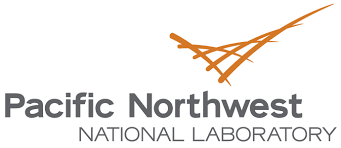 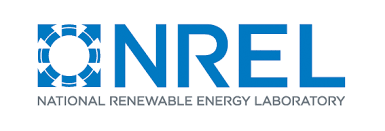 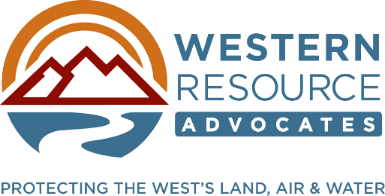 Western Resource Advocates has spent over 25 years protecting the West’s land, air, and water. We use law, science, and economics to craft innovative solutions to the most pressing conservation issues in the region. The Pacific Northwest National Laboratory’s mission is to transform the world through courageous discovery and innovation. For more than 50 years, PNNL has advanced the frontiers of science and engineering in the service of the nation and the world, translating discoveries into tools and technologies in science, energy, the environment and national security.  The National Renewable Energy Laboratory focuses on creative answers to today's energy challenges. From breakthroughs in fundamental science to new clean technologies to integrated energy systems that power our lives, NREL researchers are transforming the way the nation and the world use energy.Turf Conversion Measurement and Verification Technical Advisory GroupTechnical Lead Project Co-LeadsSenior AdvisorsAcknowledgements The authors would like to thank all of the experts who participated in the Outdoor Irrigation Technical Advisory Group. We are grateful for their invaluable time and generous support. We also genuinely appreciate, and are fortunate for, the excellent and gracious guidance of the Colorado Energy Office,  Chuck Kurnik (NREL), Linda Smith (9Kft Strategies in Energy), and the project’s Steering Committee. The authors take full responsibility for any mistake found in these guidelines, and the participation of the above entities in the Technical Advisory Group does not imply their agreement with or endorsement of the concepts, analysis, methodologies, or conclusions presented in this paper.This work was funded through a grant from the Rosin Fund’s Environment Program. Contents1.0	Acronyms, Abbreviations, and Definitions	12.0	Introduction	23.0	Measure Description	24.0	Measurement and Verification Plan Elements	34.1	M&V Method	34.2	Measure Description and Measurement Boundary	34.3	Baseline and Post-Installation Condition	34.3.1	Baseline Condition	34.3.2	Post-Installation Condition	44.4	Water Use Calculations	54.5	Data Categories	64.6	Study Period	74.7	Measurement Period	74.8	Measurement Frequency	74.9	Metering Equipment	85.0	Water Savings Calculations	95.1	Baseline Water Use	95.1.1	Baseline Water Use Determination	95.1.2	Baseline Normalization	115.2	Post-Installation Water Use Determination	115.2.1	Permanent Irrigation System with Long Term Supplemental Irrigation	115.2.2	Short Term Water Activities	125.2.3	Post-Installation Normalization	135.3	Data Normalization	135.4	Other Considerations	166.0	Commissioning Protocol	17Appendix A – Local Weather Data Sources and Evapotranspiration Calculation Methods	A.1TablesTable 1. Sample Normalization of Post-Installation Water Use in Aurora, Colorado	16FiguresFigure A.1.1.a. IWMI Login Page…………………………………………………………………………………………………………..A.1Figure A.1.1.b. IWMI User-Specified Location and Climate Variables……………………………………………………A.2Figure A.1.2. Example of IWMI Climate Variable Outputs Need for Normalization……………………………….A.3Figure A.1.3. Example of an Online Latitude and Longitude Converter for a User-Specified Address……A.4Acronyms, Abbreviations, and DefinitionsIntroductionThis measurement and verification (M&V) protocol provides procedures for energy service companies (ESCOs) to determine water savings as a result of water conservation measures (WCMs) in energy performance contracts associated with converting turfgrass or other water-intensive plantings to water-wise and sustainable landscapes.,  The water savings are determined by comparing the baseline water use to the water use after the WCM has been implemented. This protocol outlines the basic structure of the M&V plan, and details the procedures to use to determine water savings. It is vital that the customer reviews the M&V plan thoroughly and agrees to the procedures used by the ESCO to collect data and measure water savings.The procedures presented in this protocol are performance based. ESCOs are required to measure the amount of water savings directly and do not have to prove the effectiveness of the measure itself. This protocol does not cover other cost streams such as operation and maintenance or energy costs. Measure DescriptionThis protocol specifies M&V requirements for WCMs associated with removing existing high water consuming turfgrass or other water-intensive plantings. WCMs that are covered by this M&V protocol include, but are not limited to, the following:Water-wise/Sustainable Landscape ConversionThis WCM is the conversion of water intensive turfgrass and/or other water-intensive plantings and practices with water-wise and sustainable landscapes that are well adapted to the local climate and thrive while using water efficiently. It is common for the landscape to have a combination of low-density planting and permeable hardscape (such as rocks or mulch) that reduces the amount of area covered, thereby lowering the supplemental irrigation requirements.  Synthetic Turf ConversionThis WCM is the conversion of water intensive turfgrass or other water-intensive plantings with synthetic turf, commonly installed in athletic fields. It should be noted that synthetic turf may have some water requirements for cleaning and cooling the surface. Measurement and Verification Plan ElementsThe ESCO is required to develop a plan that specifies how the M&V will be performed. This section provides the basic structure of the M&V plan.M&V MethodThe International Performance Measurement and Verification Protocol (IPMVP) has four options (A, B, C, and D) that can be used to verify the savings of measures. For turf conversion projects, the recommended IPMVP option to verify water savings is Option B, “Retrofit Isolation.” The objective of Option B is to verify performance by measuring the system usage, which increases the accuracy of the verified savings. The retrofit isolation method uses real-time field measurements of the irrigation system to verify the savings, whereby short-term or continuous measurements are taken throughout the study period. The flow of each irrigation hydrozone is the key parameter that is required to be measured using Option B. IPMVP’s Option A, “Partially Measured Retrofit Isolation”, allows some stipulated savings.  Option A may be an appropriate method if the WCM requires short term water use, such as cleaning or cooling, where runtime and/or flow rate of these activities may be stipulated. However for WCMs that have metered water use post-installation, Option B is the best method to accurately monitor water use. Option C (“Whole Building”) and Option D (“Calibrated Simulation”) are not appropriate M&V methods for turf conversion projects because they assess usage at the building level rather than the system level.This section provides information on the main elements of data collection that should be included in the M&V plan when using the Option B M&V methods.Measure Description and Measurement BoundaryThe M&V plan should describe the specific WCM. In addition, the plan should clearly define the measurement boundary. The measurement boundary defines the specific landscaped areas that will be impacted by the WCM and monitored for water savings. Baseline and Post-Installation ConditionThe M&V plan should provide a detailed description of the landscape conditions, which includes information related to the irrigation audit, irrigation schedule, and the condition of the landscape.    Baseline ConditionThe plan should include information relevant to the baseline conditions that describes the state of the existing landscape and irrigation system. The plan should also detail the irrigation schedule, including the type of controller and specific changes made to the irrigation schedule during the baseline year that impact the baseline water use. The description of the baseline condition of the landscape may include, among other things, the landscape slope, soil type, significant drainage issues, and current planting type and condition (from aesthetic/visual quality to general plant health). Post-Installation ConditionSimilarly, the M&V plan should specify the condition of the landscapes and irrigation systems that will be installed as part of the WCM that will be achieved through the study period per the commissioning plan (see section 6.0). The M&V plan should include the following information on the WCM:Plant speciesThe plan should include a full list of plants that will be installed and should state if these plants are native or adaptive vegetation that is drought tolerant for the specific location.Plant establishment periodThe time period it takes for plants’ roots to become established in the soil should be specified. The M&V plan should also provide an estimate of the amount of water that will be required during the establishment period. It is common for native and low water-using landscape to have an establishment period whereby supplemental irrigation can be greater than the normally required water needs, which may decrease water savings during the establishment period. Upon agreement between the ESCO and customer, the water use during the establishment period can be excluded from the guaranteed water savings for up to two years of the study period. However, the water consumption during the establishment period should be quantified and reported so that the customer understands the water use implications.Soil type and preparationInformation on the type of soil and preparation that will be implemented as part of the measure should be detailed. Soil quality and texture can have a large impact on plant health and water use.Irrigation requirements and systemsThe supplemental irrigation requirement for each hydrozone should be documented in the plan. The water requirements and schedules during the establishment period and post-establishment period should be specified. The plan should document how the landscape will be irrigated (if required) during the establishment and post-establishment period. If an irrigation system is part of the WCM, the plan should specify the type of irrigation systems that will be installed that includes specific information on system components, distribution uniformity, and irrigation controls.Landscape areaThe total area of the landscape that is being converted should be documented, typically expressed in square feet. The area should include both vegetation and hardscape.The area of specific plant types identified in Table 1 in ASBE Standard S6238: cool season turf, warm season turf, annual flowers, woody plants and herbaceous perennials (wet and dry), and desert plants. (This is used in the normalization process, see Section 5.3.)Percent of landscape canopy cover at full maturity The percent of landscape canopy cover is the sum of plant’s canopy cover (the amount of ground that is shaded by the plant based on the estimated plant diameter at full maturity), divided by the total landscape area. (E.g., a landscape with a total area of 10,000 square feet with 8,000 square feet of plant canopy cover at full maturity has an 80% landscape canopy cover.) The percent landscape canopy cover at full maturity is a useful metric to show how much of the landscape will be covered by vegetation. Having a sufficient canopy cover can avoid a landscape that is mainly hardscape or rock, which can be seen as unattractive and can increase the heat island effect.  However, a higher percent of landscape canopy cover can increase the supplemental irrigation requirement. Therefore, this metric should be carefully evaluated to balance these two issues. It is important that this metric is reviewed and approved by the customer.   The Agricultural and Biological Engineers (ASBE) Standard S623, Determining Landscape Water Demands, should be used for determining the percent of landscape canopy cover. Adjusted plant factorThe plant factor is the relative amount of water required by a plant compared to a reference plant (such as alfalfa grass). The adjusted plant factor is used to determine the water requirements of the landscape and takes into account the landscape canopy cover for landscapes that are not densely planted.  The Agricultural and Biological Engineers (ASBE) Standard S623, Determining Landscape Water Demands, should be used for determining the adjusted plant factor.3Non-vegetated materialsThe type and total area of hardscape materials should be documented in the plan such as rock, mulch, or concrete.Maintenance requirements of these materials should also be documented such as weeding or cleaning.  Synthetic turfIf synthetic turf is part of the WCM, the type of product and total area should be specified.Maintenance requirements should also be documented such as cleaning or cooling. The plan should include the frequency and duration of the maintenance activities that require water. Water Use CalculationsThe M&V plan should include the procedures used to determine the baseline water use and post-installation water use, which are used to calculate the water savings. The plan should also include how water use will be normalized. Section 5.0 of this protocol provides detailed procedures on the calculation methods. The procedures should be described in detail and reviewed and approved by the customer. Data CategoriesThe M&V plan should specify the distinct categories of data that will be gathered and the methods used to gather the data that will be used to measure water use. (See Section 5.0 for additional information.) It is important for the customer to review and approve the type of data that will be used. The following describes the type of data that may be collected.Continuous measurement using a dedicated meter/s Volume of water logged by the metering system over the measurement period. (See Section 4.9 for additional information on metering.) Specify the interval at which the volumetric water use will be logged. If multiple meters are in place that measure water use in the measurement boundary, make sure that all meters are included. Data should be gathered at least monthly, which is required in the normalization process (see Section 5.3).Flow rate of hyrdozoneHydrozone flow rate logged by a dedicated or temporary metering system over distinct time periods, typically measured in gallons per minute. The plan should include the procedure to isolate the flow rate of the specific hydrozones within the measurement boundary. Irrigation system’s runtime logged over the measurement periodThe amount of time that the irrigation system operates over the same time frame as the flow rate, measured in minutes (e.g., irrigation control system, manual logs). The runtime should be collected from irrigation controller or operator logs. The total runtime should be the sum of the total daily runtime over the measurement period for each hydrozone. Short term post-installation water activities flow rate and runtimeFor short term water activities such as irrigation during the plant establishment period or maintenance requirements (e.g., cleaning or cooling of synthetic turf), flow rates and the duration and frequency of these activities should be specified in the plan. (If short term irrigation is not included in the guaranteed savings, flow rate and runtime should still be included in the M&V plan). Irrigation audit to determine the irrigation precipitation rate (baseline water use only; see Section 5.1 for additional information)Hydrozone precipitation rate, which is the amount of water distributed to a specific area, typically measured in inches per hour.Landscape area that defines the irrigation coverage of the hydrozone, typically measured in square feet. The plan should specify how the irrigation area is measured (e.g., aerial map, direct measurement).Weather dataET and precipitation data used to normalize water use. The plan should include the data source and the location of the weather data relative to the site location (See Appendix A for local ET and precipitation data sources and methods.)Study Period The study period covers the total timeframe that water use will be monitored per the contractual arrangement for the baseline and post-installation periods. The study period should follow the established M&V requirements of the State Performance Contracting Program. The plan should define the baseline study period, which should be a minimum of one full irrigation season, but preferably is an average of multiple irrigation seasons. Using an average of multiple years for the baseline study period is preferable because it helps to dampen anomalies in water use caused by operation changes such as scheduling issues or system maintenance problems. The plan should also define the study period for the post-installation water use measurement. For example, in the state of Colorado ESCOs are required by statute to provide a written cost savings guarantee for the first 3 years of the contract period.  At the agency’s discretion, the savings guarantee can be extended beyond the legislatively required time period. At the end of each performance year, the ESCO is required to submit an annual M&V report to demonstrate that the savings have occurred.Measurement PeriodThe M&V plan should specify the measurement period, which defines the irrigation season. For Colorado, the typical irrigation season is from mid-April through October. The measurement period should start after the defined establishment period if the establishment period is excluded from the guaranteed savings (see Section 4.3.2).  Measurement FrequencyThe measurement frequency is the number of measurements that will be collected over the measurement period to calculate baseline and post-installation water use. (See Section 5.0 for additional information.). Water use should be at least collected monthly. Water use with a dedicated meterWater use data should be collected from the dedicated meter at least monthly and capture the full measurement period.Hydrozone flow rate Flow rate for each hydrozone in the measurement boundary should be measured at the beginning, mid-point, and end of the measurement period to determine an average flow rate. This will ensure that an accurate flow rate is determined. Flow rates may vary due to system issues such as line leaks or broken heads. Therefore it is important that system leaks are detected and corrected prior to flow rate measurement for post-installation water use determination. In addition, it is recommended that flow rate data is collected from a dedicated meter rather than from a controller because a meter records flow rate directly.Irrigation runtimeRuntime for each hydrozone should be collected over distinct time periods from the irrigation controller or operator logs (e.g., monthly, daily.)Precipitation rate Precipitation rate for each hydrozone in the measurement boundary should be measured at least once during the baseline measurement period if an irrigation audit is being used to determine baseline water use. Short term post-installation water activities flow rate and runtimeFor short term water activities such as short-term irrigation during the establishment period and cleaning or cooling, the activity’s flow rate can be measured by a temporary flow meter or estimated based on specified flow rate of the equipment. If metered, it is recommended that the flow rate is measured several times over the measurement period and averaged. The runtime and frequency of the activity should be logged over the measurement period. Metering Equipment The M&V plan should specify the metering equipment that will be used to measure water use, which should be dedicated meters that monitor only the irrigated landscape within the measurement boundary. An existing dedicated meter can be used to determine the baseline water use, which may be customer owned or provided by the water utility. It is important that the meter/s used to determine the water use are calibrated. Uncalibrated meters can under-record or over-record water use and therefore can underestimate or overestimate the water use. The ESCO should provide the method used to calibrate the meters and provide a calibration certificate to their customer, which should follow the established M&V requirements of the State Performance Contracting Program. If there are potential metering inaccuracies, the ESCO should follow any established dispute resolution steps identified in the State Performance Contracting Program relevant to this issue.For post-installation water use measurement, the M&V plan should provide detailed information on the metering equipment, including the manufacturer, model number, and quantity being installed as part of the measure. The M&V plan should also provide the metering equipment’s installation procedure that includes the length of straight pipe required. The following meter information should be provided in the M&V plan: Volumetric resolution (e.g., within 0.1 gallons)Accuracy range at specified ranges of flow rates Flow rangeDurability of the material to protect against high pressure and corrosion (e.g., plastic versus brass)Water quality requirements (e.g., treated versus  untreated water)Line sizeMinimum and maximum operating pressureCalibration method and frequency to ensure that the post-installation water use is accurately determinedThe M&V plan should also provide the type of data management system that will log water use. The following data management options should also be considered when selecting an appropriate metering system:Data logging capability that allows for collection of volumetric water use over distinct interval periods (such as 15-minute or 1-hour intervals)Web-enabled interface with secure data storage options Automated software updates that patch programming issuesCapability to interface with other building automation systemsCustomizable data forms and trending options that allow for short and long-term graphing of data to evaluate operational issuesWater Savings CalculationsThis section of the document provides the procedures that are used to calculate water savings. The general water savings equation is:Water Use Savings = (Baseline Water Use – Post Installation Water Use) ± AdjustmentsWhere:Baseline Water Use = Irrigation water use of the existing system prior to WCM implementationPost Installation Water Use = Irrigation water use after implementation of WCMAdjustments = Factor applied to normalize water use when appropriateBaseline Water UseThis section of the document describes methods to determine the baseline water use and the required normalization of the baseline.Baseline Water Use DeterminationThe following options can be used to estimate baseline water use, listed in order of accuracy:Continuous measurement using a dedicated meter/s. If the existing irrigation system has a flow meter that monitors water use for the measurement boundary, metered data should be collected to determine the baseline water use (see Section 4.5). This is the preferable method because it most accurately measures water over the measurement period. If metered data is not available for the baseline, then the other options listed below can be used to supplement missing time periods. Flow rate determination. If a dedicated meter is not installed on the existing system or does not record volumetric data, flow rates for each hydrozone can be determined using a temporary meter or other procedure that is agreed upon in the M&V plan. The flow rate for each hydrozone is multiplied by the hydrozone’s runtime to determine the volume of water used for each hydrozone. The total baseline irrigation water use is the sum of each hydrozone’s water use, represented by:Where:FRZ = The hydrozone’s flow rate, measured in gallons per minuteRTZ = The runtime of the hydrozone irrigation system during the baseline, measured in minutesn = The total number of hydrozonesWhen calculating the water consumption using the flow rate method, it is important to document the following items in the M&V plan:Designate the measurement frequency for hydrozone flow rate (see Section 4.8)Describe how the average hydrozone flow rate was determinedDescribe how the irrigation runtime was collected over the baselineIrrigation audit to determine system precipitation rate. If metering the baseline water use or using flow rates to calculate the baseline is not an option, the third most accurate approach is to perform an irrigation audit. An irrigation audit measures the precipitation rate of each irrigation hydrozone by capturing and measuring the amount of water distributed by the irrigation system, typically measured in inches per hour. The irrigation audit should follow the protocol set in the Irrigation Association’s Recommended Audit Guidelines or American Society of Agricultural and Biological Engineers (ASBE) Standard S626 Landscape Irrigation System Uniformity and Application Rate Testing. The precipitation rate for each hydrozone is applied to the hydrozone’s run-time and landscape area that the hydrozone covers. The total baseline irrigation water use is the sum of the hydrozone’s water use, represented by:Where: PRZ = The hydrozone’s precipitation rate, measured in inches per hourAZ = The hydrozone’s irrigation area, measured in square feetRTZ = The runtime of the irrigation system during the baseline, measured in minutes0.0104 = A conversion factor that converts precipitation rate and hydrozone square footage to gallonsn = The total number of hydrozonesBaseline NormalizationIf the existing irrigation is scheduled with a conventional system that irrigates based on a set “clock” schedule where adjustments are not made, then the baseline water use may not need to be normalized. However, the baseline water use should be normalized (see Section 5.3 for the normalizing procedure) under the following circumstances:The existing irrigation controller is a weather-based and/or soil-moisture-based controller that uses live data to adjust the irrigation schedule based on actual conditions.There are existing weather sensors such as rain or wind gauges that use live data to adjust the irrigation schedule based on actual conditions.The irrigation schedule is routinely monitored and adjusted by grounds maintenance staff, which is documented with metered interval data that shows fluctuations in water use throughout the irrigation season indicating schedule changes.Post-Installation Water Use DeterminationThis section provides the procedures to determine post-installation water use for two scenarios:Projects that have permanent irrigation systems and require long term supplemental irrigation Projects that do not have permanent irrigation systems and only require short term supplemental irrigation during the plant establishment periodPermanent Irrigation System with Long Term Supplemental Irrigation For projects that have permanent irrigation systems and require long term supplemental irrigation, a meter is required to measure the post-installation water use over the study period. The two options for determining the post-installation water use are described below, listed in order of accuracy.Continuous measurement using dedicated meter/s. In-line meter/s should be connected to a centralized control system or a data logger to continuously record water use data over the study period within the measurement boundary. This is the preferable method because it most accurately measures water over the measurement period.Flow rate determination. If the dedicated meter/s cannot accurately determine the water use of the measurement boundary, flow rates of the hydrozones, logged by a dedicated or temporary metering system within the measurement boundary, can be used to estimate water use. (See Section 4.8 for additional information.) The flow rate for each hydrozone is multiplied by the hydrozone runtime to determine the volume of water used for each hydrozone. The total post-installation irrigation water use is the sum of hydrozone’s water use, represented by:Where:FRZ = The hydrozone’s flow rate, measured in gallons per minuteRTZ = The runtime of the hydrozone irrigation system over the study period, measured in minutesn = The total number of hydrozonesWhen calculating the water consumption using the spot measurement method, it is important to document the following items in the M&V plan:Designate measurement frequency for hydrozone flow rate (see Section 4.8)Describe how the average hydrozone flow rate was determinedDescribe how the irrigation runtime was collected over the measurement periodShort Term Water Activities For projects that do not have permanent irrigation systems and only require short term irrigation (e.g., hand-watered) during the establishment period or other water use activities (e.g., cleaning or cooling), water use can be measured using the following method. Note, if the establishment period is excluded from the guaranteed water savings, the water use should be quantified using this method but the water use does not need to be included in the post-installation water use (see Section 4.3.2). Flow rate determination. Water use of short term activities can be determined using the flow rates, runtime, and frequency of the activities.  The flow rate of the activity should be logged by a dedicated or temporary metering system or can be estimated based on specified flow rate of the equipment. The flow rate for each activity is multiplied by the activity’s runtime to determine the volume of water used for each hydrozone. The total post-installation irrigation water use is the sum of water use activities, represented by:Where:FZA = The flow rate of the activity, measured in gallons per minuteRTA = The runtime of the system over the measurement period, measured in minutesn = The total number of activitiesWhen calculating the water consumption using the spot measurement method, it is important to document the following items in the M&V plan:Designate measurement frequency for flow rate (see Section 4.8)Describe how the average flow rate was determinedDescribe how the activity runtime was collected over the measurement periodPost-Installation NormalizationPost-installation water use will be normalized only if the landscape is irrigated with a weather-based control system or weather-sensing technology that adjusts the irrigation schedule for weather changes. See Section 5.3 for detailed normalization procedures.Data NormalizationAs described in Sections 5.1.2 and 5.2.1, irrigation water use should be normalized if the irrigation schedule is altered for weather changes. For example, if a drought occurs during the measurement period, the landscape may need more water to survive because of reduced rainfall. Conversely, weather can be abnormally wet, where more precipitation is received than normal, thus decreasing irrigation demand. In these cases, the water use should be normalized to be commensurate with water used during a typical irrigation season.The normalization method accounts for variations in the weather and adjusts water use to historical average weather patterns, also referred to as “climate normal”. Climate normal weather data is considered average weather conditions for a given location, as is defined by the National Oceanic and Atmospheric Administration (NOAA) National Climate Data Center as the “latest three-decade averages of climatological variables”.The historical average (climate normal) ET and effective precipitation can provide an estimate of the typical irrigation requirements of a landscape and can thereby be used to normalize water use. ET is the combination of loss of water due to evaporation from soil and plant surfaces and the amount of water transpired by the plant and is typically measured in inches over a given timeframe (e.g., inches per week). Reference ET (ETo) is the loss of water from a defined vegetation (e.g., alfalfa grass), which serves as an evaporative index by which ET can be predicted for a range of vegetation and surface conditions. The ET of the measurement boundary is determined by applying a plant factor to ETo. The plant factor is the fraction of ETo required by the plant type for acceptable appearance. For example, cool season turf has a plant factor of 0.8. In addition, the amount of rainfall that is available to the vegetation in the landscape, known as effective precipitation, needs to be determined to normalize the water use.  The amount of effective precipitation received over the timeframe is subtracted from ET requirements to determine the “net ET.” This section provides the procedures that should be used to normalize irrigation water use. The method for determining water demand is described in the ASBE Standard S623, Determining Landscape Water Demands.8 This standard was used to develop the normalization methods used below.Follow these steps to normalize the post-installation water use over the measurement period water use. These same procedures can be used to normalize baseline water use if required (see Section 5.1.1). Note, the following procedure specifies normalizing water use over a monthly timeframe. However, shorter intervals (such as daily) can be performed if it is deemed beneficial.Determine the average (climate normal) monthly ETo  and precipitation for the location over the current measurement period (See Appendix A for average ETo and precipitation data sources and calculation methods.) Determine the current monthly ETo and precipitation for the location over the current measurement period(See Appendix A for approaches to determining current year ETo and precipitation.)Determine the weighted average plant factor of the measurement boundary, following these steps:Determine the percentage of area covered by each plant type in the measurement boundary; use plant material types identified in Table 1 in ASBE Standard S6238.Determine the plant factor for each of these plant types using Table 1 in ASBE Standard S6238, use adjusted plant factors for areas that are not densely planted (see Section 4.3.2)For each plant type, multiply the plant factor by the percent area and sum these values, which provides the weighted average plant factor, represented in:Determine the ET of the measurement boundary for the average (climate normal) and current measurement period by multiplying the weighted average plant factor by the ETo, represented in:Determine the effective precipitation for the average and current monthly precipitation data over the measurement period.  Effective precipitation is considered the amount of rainfall that is actually stored in the soil available to the plant’s root zone. A method for determining effective precipitation is being formulated and will be added in the Comment Period draft.Calculate the historical average (climate normal) monthly net ET by subtracting local monthly historical average effective precipitation (climate normal) from monthly average ET to determine the monthly net ET, represented in this formula: Calculate the current measurement period monthly net ETo by subtracting local monthly current effective precipitation from monthly ET during the measurement period to determine the monthly net ET, represented in:Determine the monthly ratio of monthly average net ET to the current monthly measurement period net ET, represented by:Gather the post-installation water use for each month from metered data collected during the study period.Normalize each month’s water use by multiplying the monthly post-installation water use by monthly net ET ratio. Then sum all of the monthly values to determine the total post-installation water use, represented in:Table 1 below provides an example of this normalization method. This example depicts a water smart landscape in Aurora, Colorado. The post-installation water use was 53,445 gallons measured by the metering system. The effective precipitation was determined to be 50%. The weighted average plant factor was determined to be 0.4. Abnormally hot and dry conditions were experienced during the irrigation season, whereby the total net ET over the measurement period was 18.3 inches, compared to the historical average of 14.1 inches, giving a net ET ratio of 77%. Applying this value, the normalized post-installation water use is 75,118 gallons.Table 1. Sample Normalization of Post-Installation Water Use in Aurora, Colorado.Other ConsiderationsThe M&V plan should state any potential issue that may significantly impact water use. If there are issues that significantly impact water use, the baseline water use may need to be adjust to account for the increased water use. The ESCO should follow the established dispute resolution steps identified in the State Performance Contracting Program, which should be reviewed and agreed upon between the ESCO and the customer. Such issues may include:Changes to irrigation control settings, such as local grounds maintenance crews overriding pre-programmed controllers.  Changes in landscape area or planting type at any time during the study period, which may change the irrigation requirements.Undetected leaks that are not repaired quickly.Extreme weather events that may significantly impact water requirements or landscape condition such as flooding.Grounds maintenance issues such as disease of landscape that requires extra watering not anticipated in the savings estimate.Drought management (and other types of) watering restrictions imposed by the water utility, or local or state government entities that may reduce water use and change the appearance of the landscape.Deficit watering during the baseline period, which is a reduction in water use compared to the required water needs of the landscape—this may reduce the overall potential water savings of the WCM.The annual M&V report should provide a detailed description of any significant issue that was experienced, the subsequent impact on water use, and adjustments made to the baseline estimate as a result of the issues.Commissioning ProtocolCommissioning is an important step to ensure the WCM will achieve the guaranteed savings. Commissioning is the process whereby the landscape conversion has been verified to comply with the approved plan and visually inspected. In addition, commissioning verifies that the correct irrigation schedule has been implemented for post-installation landscape needs (if applicable), and that the manager of the irrigation system has been trained to properly operate it. Commissioning ensures that landscape has been planted and the irrigation system components are functioning optimally per the measure’s design and checks system performance and operational issues such as misaligned heads or leaks. A commissioning plan should be established that outlines the specific steps that will be performed. For WCMs that include the installation of an irrigation system, the commissioning plan should follow the Irrigation Association’s Irrigation System Inspection and Commissioning Guidelines, found in the Landscape Irrigation Best Management Practices. Critical components of the commissioning plan include:Qualified inspector. A commissioning agent should have the training and competencies to perform the required steps. Examples of qualifications may include the Irrigation Association certifications such as Certified Landscape Irrigation Auditor, Certified Landscape Manager, and Certified Irrigation Designer; and the Qualified Water Efficient Landscaper Program.Equipment. The plan should detail the type of equipment necessary to perform the commissioning steps.Inspection frequency. The plan should provide the timeframe of the commissioning inspection, which should be done during and after construction. It may be necessary to recommission the system within the study period to ensure the system is operating optimally. Training. The plan should also include the training that is required to maintain the landscape and operate the new equipment including training personnel on controller programming.Inspections and tests. The plan should specify the types of inspections and tests that will be performed, which may include, but are not limited to:  Landscape condition assessment. Conduct an evaluation that determines the condition of the landscape plantings, including: (See Section 4.3.2)Plant species planted in landscapeTotal landscape areaLandscape canopy cover (as a percent of the total landscape)Plant health and visual qualityPlant establishment timelineController irrigation schedule. If applicable, ensure the controller has been properly programmed to meet the specific requirements of the landscape, which should include among other things, accounting for plant types, landscape slope, and exposure. Irrigation audit. Perform an irrigation audit to check the performance of the irrigation system to determine:Precipitation rateDistribution uniformitySensor performanceSprinkler type and head typeSystem tests. Conduct tests to ensure that the system meets the specifications of the design, including:Flow rate testsPressure tests for both high and lowLeak testsValve operationVerification that equipment matches design plansProper head spacingBackflow preventionMinimum performance requirements. The commissioning plan should specify the minimum requirements of the inspection and tests to meet the expected performance of system.After the commissioning has been performed, the contractor should provide a report that outlines the findings. It is recommended that the customer (or consultants) witness commissioning activities, review the commissioning report, provide comments to the ESCO, and have comments resolved to the customer’s satisfaction prior to approving the WCM. The report should include the results of all tests performed, state if the system is functioning per the design, and list necessary corrections. – Local Weather Data Sources and Evapotranspiration Calculation MethodsPrecipitation and reference evapotranspiration (ETo) data is needed to normalize water use to a typical year, as described in Section 5.3. Precipitation data is relatively easy to locate but ET data can be more difficult to access. ET is the combination of loss of water due to evaporation from soil and plant surfaces and the amount of water transpired by the plant, which is typically a calculated value. The preferable method for determining ETo is the Penman-Monteith equation using climate normal weather data because it is the most accurate process. Climate normal data is considered average weather conditions over the latest three-decade time period (see Section A.1.1). Alternate acceptable methods for determining ETo are the Hargreaves equation with climate normal weather data or weather data obtained in the International Water Management Institute (IWMI) database, as described below.Evapotranspiration Calculation MethodsTwo common methods to calculate ETo are the Penman-Monteith and the Hargreaves equations. The Penman-Monteith equation uses daily mean temperature, wind speed, relative humidity, and solar radiation to determine ETo.  The Hargreaves equation is a simplified method to estimate ETo that only requires solar radiation and minimum and maximum temperatures over a distinct timeframe (e.g., daily, weekly, or monthly). For the purposes of normalizing water use, ETo can be determined using either method. Generally, the Penman-Monteith method is considered more accurate because it uses multiple metrological factors to calculate to the total water losses from the reference plant. However, the simplified Hargreaves method can be used to approximate ETo and is appropriate to use when there is limited metrological data. If ETo is calculated using either of these the equations, the methods described in the following reference documents should be used, in order of preferred method:Penman-Monteith equation:  Chapter 4 “Determination of  ETo” in the Crop Evapotranspiration – Guidelines for Computing Crop Water Requirements, produced by the Food and Agricultural Organization for the United Nations, accessed at: http://www.fao.org/docrep/X0490E/X0490E00.htm Hargreaves equation: Equation 8 listed in the History and Evaluation of Hargreaves Evapotranspiration Equation published in the Journal of Irrigation and Drainage Engineering in January 2003, accessed at: http://onlinecalc.sdsu.edu/onlinehargreaves.pdf Climate Normal Data To determine the climate normal net ETo, climate normal data for ETo and precipitation needs to be collected monthly over the measurement period. This data is accessible at the National Oceanic and Atmospheric Administration (NOAA’s) 1981-2010 Climate Normals landing page:  https://www.ncdc.noaa.gov/oa/climate/normals/usnormals.htmlInternational Water Management Institute DataThe IWMI database provides an alternate means for gathering average ETo instead of using the above calculation methods. The IWMI Climate Atlas Web Query (CAWQuer) is a web-based tool that allows users to access historical climate summary data for specified locations, assembled from weather stations world-wide and averaged from 1961 to 1990. The dataset includes average ETo and precipitation. Even though this time period is not officially considered “climate normal” because it does not span the latest three-decade timeframe, this dataset is a reasonable approximation of average climate data and is allowed to be used in the normalization process described in Section 5.3. The following sections of this appendix provides a step-by-step process for gathering data from the IWMI web-based tool. Data should be collected only over the measurement period (irrigation season) (see Section 4.7).IWMI Web-Based Tool InputsBelow is the step-by-step process for inputting information into the IWMI web-based tool:Go to http://wcatlas.iwmi.org/Default.asp . Register if a new user, or login if you are an existing user (see Figure A.1.1.a. IWMI Login Page). Figure A.1.1.a. IWMI Login Page 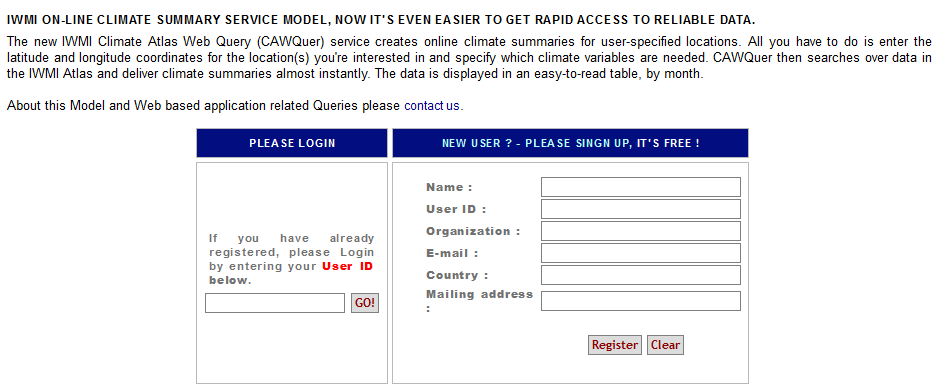 Enter site name(s). See Figure A.2 for an example of IWMI data entry for user-specified location information and climate variables available for download.Enter site’s latitude in degrees, minutes, seconds and whether north or south (see Section A.1.3 below for instructions on how to get site location latitude.)Enter site’s longitude in degrees, minutes, seconds, and whether east or west (see Section A.1.3 for instructions on how to get site location latitude). Climate variables that need to be checked are P50 (mm/m) and Penman ETo (mm/d) for normalization.Click the Submit button.Figure A.1.1.b. IWMI User-Specified Location and Climate Variables.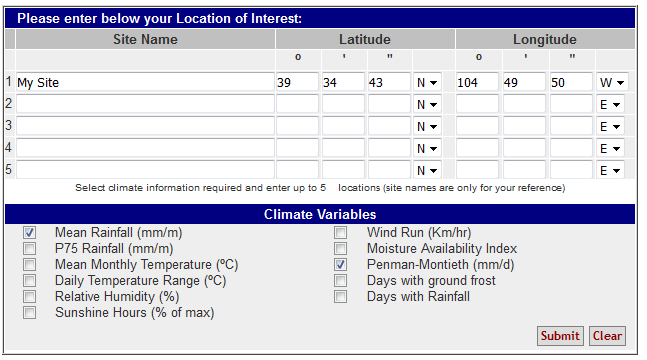 IWMI Web-Based Tool OuputsFigure A.1.2. Example of IWMI Climate Variable Outputs Needed for Normalization.The following covers the IWMI web-based tool outputs needed for normalization as discussed in Section 4.3: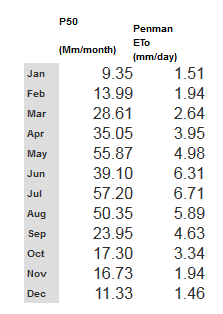 Figure A.1.2 provides an example of the climate variable outputs of the IWMI web-based tool.  P50 is the 30-year historical amount of rainfall in millimeters for the month.Penman ETo is the 30-year historical reference evapotranspiration in millimeters per day. To determine monthly ETo, this data is required to be converter to monthly values by multiplying by the number of days in the month by the daily ETo value.Latitude and LongitudeBelow is a step-by-step process for obtaining latitude and longitude for a user-specified location, which is needed for the IWMI web-based tool covered in Section A.1.1.Any online latitude/longitude converter can be used (e.g., http://stevemorse.org/jcal/latlon.php).Latitude and longitude format needs to be in degrees, minutes, seconds. Also, note north, south, west, or east. Colorado: Latitude = North; Longitude = WestSee below Figure A.1.3 for an example of an online latitude/longitude converter with the input and resulting output.  Figure A.1.3. Example of an Online Latitude and Longitude Converter for a User-Specified Address.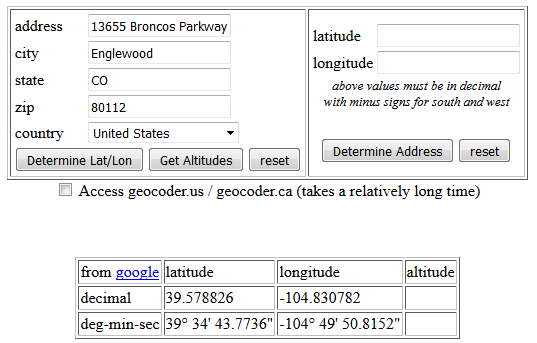 Current Weather Data SourcesAs part of the normalization process, ETo data for the current study period must be identified. One possible data source is the Colorado Agricultural Meteorological Network’s CoAgMet Crop ETo home page:http://ccc.atmos.colostate.edu/cgi-bin/extended_etr_form.pl  This website provides monthly ETo data for multiple weather stations across Colorado. Other possible data sources are below:Northern Water -  http://www.northernwater.org/WaterConservation/WeatherandETInfo.aspx Denver Water – provides a daily weather report including 24-hour total ET (inches) and historical monthly weather data for 2016 and 2017 http://www.denverwater.org/Conservation/WeatherReporting/WeatherData/ For current precipitation data, a reliable source of data can be found at NOAA’s National Centers for Environmental Information, accessed at: https://www.ncdc.noaa.gov/cdo-web/Kate McMordie StoughtonWater Efficiency Engineer, Pacific Northwest National LaboratoryJorge FigueroaSenior Water Policy Analyst, Western Resource AdvocatesTaylor LewisProgram Engineer, Colorado Energy OfficeChuck KurnikEngineer and Project Manager, National Renewable Energy Laboratory Linda Smith President, 9Kft Strategies in EnergyAmelia NudingSenior Water Resources Analyst, Western Resource AdvocatesASBEAmerican Society of Agricultural and Biological EngineersClimate normalAverage weather conditions for a given location that is over the latest three-decade time period.CAWQuerClimate Atlas Web Query (online tool and database)CoAgMetColorado Agricultural Meteorological NetworkCommissioningThe process whereby the measure improvements made to the equipment and/or the control system have been verified to comply with the approved plan, and visually inspected and evaluated for proper operation.Effective precipitationThe amount of rainfall that is added and stored in the soil.ESCOEnergy Service Company (performance contractor)Evapotranspiration (ET)The combination of loss of water due to evaporation from soil and plant surfaces and the amount of water transpired by the plant over a given timeframe.HydrozoneA distinct area of the landscape that receives irrigation from the same system.   Irrigation efficiencyThe percentage of irrigation water that is actually stored in the soil and available for use by the landscape (as compared to the total amount of water provided to the landscape).IPMVPInternational Performance Measurement and Verification ProtocolIWMIInternational Water Management InstituteMeasurement boundaryThe specific landscape areas that are impacted by the WCM and monitored for water savings.Measurement frequencyThe number of measurements that will be collected over the measurement period to determine water use savings.Measurement periodThe timeframe water use is monitored, defined by the irrigation season.M&Vmeasurement and verification NOAANational Oceanic and Atmospheric Administration Plant factorThe fraction of reference ET required by the plant type for acceptable appearance.Reference ET (ETo)The loss of water from the defined vegetated surface (e.g., alfalfa grass) which serves as an evaporative index by which ET can be predicted for a range of vegetation and surface conditions.Study periodThe total timeframe that water use will be monitored per the contractual arrangement for the baseline and post-installation periods.Sustainable landscapesLandscapes that foster living soils, conserve and stretch water supplies, and have an appropriate selection and installation of plant and landscape materials.  Water-wise landscapesLandscapes that focus on water conservation and are designed to address human desires while using drought-tolerant native or introduced plants.WCMwater conservation measure Irrigation Month Average ETo (inches)  Average Precipitation (inches)  Average Net ET (inches)  Current Measurement  Period ETo (inches)  Current Measurement Period Precipitation (inches)  Current Measurement Period Net ET (inches) Monthly Net ETo Ratio Post-Installation Water Use (gallons)  Normalized Post-Installation Water Use (gallons) Apr4.861.441.365.841.331.840.745,3064,451May6.082.401.417.302.212.030.705,7128,829Jun7.761.372.649.311.263.360.799,90615,777Jul8.451.882.6810.141.733.480.7710,18416,154Aug7.521.362.549.031.253.240.789,55215,207Sep5.730.882.026.880.812.540.797,51611,991Oct4.050.651.414.860.601.780.795,2682,709Total44.469.9814.0653.369.1918.270.7753,44575,118